SOLICITUD DE POSTULACIÓN ESTUDIANTES UNIFÉ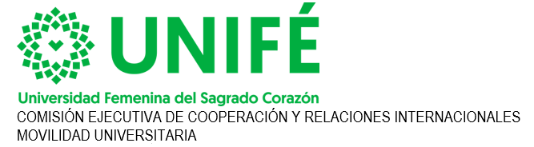 Después de llenar esta solicitud, conozco y tengo en consideración los términos y condiciones del Programa de Movilidad Universitaria de la UNIFÉ a la que estoy postulando, en cuanto al cronograma de postulación, documentación requerida, e inversión que representa. Declaro que todos los datos consignados en la presente solicitud son totalmente verdaderos y que pueden ser utilizados por la Universidad Femenina del Sagrado Corazón durante el proceso de postulación.  Si tuviera que renunciar al intercambio, me comprometo a informar de inmediato a la CECRI, con la finalidad de no perjudicar a las estudiantes que se encuentran en lista de espera.  Firma del estudiante                                                                                                                   Fecha           /            /CARTA DE INTENCIÓN DEL ESTUDIANTE (MÁXIMO UNA CARA)Explica la motivación y objeto de estudio en las asignaturas elegidas en la universidad de destino y cómo contribuirá lo aprendido en su formación como profesional.Nombre estudiante:						Firma estudiante:Fecha:PLAN ACADÉMICO DE MOVILIDADEl Director de la Escuela Profesional de …………………………………………………………………. de la Universidad Femenina del Sagrado Corazón aprueba el Plan Académico de Movilidad. La estudiante está de acuerdo con el Plan Académico de Movilidad.La convalidación de asignaturas y créditos en la UNIFÉ se realizará una vez que la constancia o certificado de notas de las asignaturas cursadas y aprobadas en la universidad extranjera sea enviada a la universidad y posteriormente, entregada a la respectiva Escuela Profesional de la UNIFÉ.COMPROMISO DE RETORNO PARA ESTUDIANTES UNIFÉYo, ___________________________________________, con código de matrícula       Nombres Y Apellidos N° __________________, de la Escuela Profesional ___________________________________________________________, de la Facultad _______________________________________________________________________me comprometo a retornar al Perú al término de la experiencia de movilidad estudiantil, durante el semestre académico ______ - ____ en la Facultad_______________________________________________________, Escuela________________________________________________________________, de la Universidad _________________ ____________________________de___________________(ciudad), _____________ (país), desde el ______________ hasta el _____________ de 2____.Por tal motivo, suscribo el presente documento en señal de compromiso irrevocable a los ______días del mes de ____________ del año dos mil _________.Firma de la estudiante UNIFÉ Nombre completo Código de estudiante UNIFÉ N° Pasaporte AUTORIZACIÓN DE PARTICIPACIÓN DE LA ESTUDIANTE EN EL PROGRAMA DE MOVILIDAD UNIVERSITARIA POR PADRES O APODERADOSFECHASeñoresComisión Ejecutiva de Cooperación y Relaciones InternacionalesPresente.-Por medio del presente documento, nosotros, _________________________________________________________________________________________________________________________________, Padres/Apoderados de la estudiante ________________________________________________________, de la Escuela Profesional de __________________________________________ de la Facultad de ____________________________________________________________________ de la Universidad Femenina del Sagrado Corazón, ciclo ________, con código de matrícula N° _______________________, estamos de acuerdo en que nuestra hija participe en el Programa de Movilidad Estudiantil, (semestre _________). Asimismo, declaramos que nuestra hija cuenta con la solvencia económica necesaria para viajar y asumir los gastos que incurra en este Programa de Movilidad.COMPROMISO DE PARTICIPACIÓN EN EL PROGRAMA DE MOVILIDAD UNIVERSITARIAFECHASeñoresComisión Ejecutiva de Cooperación y Relaciones InternacionalesPresente.-Por medio del presente documento, Yo, ___________________________________________de la Escuela Profesional de __________________________________________ de la Facultad de ____________________________________________________________________ de la Universidad Femenina del Sagrado Corazón, ciclo ________, con código de matrícula N° _______________________, me comprometo a participar a mi regreso del Programa de Movilidad Estudiantil, en las diferentes labores de difusión de las actividades de la Comisión Ejecutiva de Cooperación y Relaciones Internacionales por un lapso de un año.Sírvase marcar con una X en el recuadro y revisar nuestra política de privacidad: Autorizo a la UNIFÉ a utilizar mis datos para los fines que sean necesarios para el trámite a realizar. 
Ver POLITICA DE PRIVACIDAD en el siguiente enlace:https://www.unife.edu.pe/importante/politica_privacidad.htmlINFORMACIÓN PERSONALINFORMACIÓN PERSONALINFORMACIÓN PERSONALINFORMACIÓN PERSONALINFORMACIÓN PERSONALNombres y ApellidosCódigo de MatrículaFecha de NacimientoFecha de NacimientoDocumento Nacional de IdentidadN° de PasaporteN° de PasaporteDirección PostalCorreo electrónicoTeléfonosINFORMACIÓN ACADÉMICAINFORMACIÓN ACADÉMICAINFORMACIÓN ACADÉMICAINFORMACIÓN ACADÉMICAINFORMACIÓN ACADÉMICAINFORMACIÓN ACADÉMICAFacultadEscuela ProfesionalCiclo  de matrículaEspecialidadPromedio ponderadoCréditos aprobadosLengua materna:Lenguas aprendidasLenguas aprendidasElementalIntermedioAlto EN CASO DE EMERGENCIAEN CASO DE EMERGENCIAEN CASO DE EMERGENCIAEN CASO DE EMERGENCIANombre y vínculo de la persona a notificar, en caso de emergencia.Nombre y vínculo de la persona a notificar, en caso de emergencia.Dirección PostalCorreo electrónicoTeléfonos¿Sufre de alguna dolencia por la que pueda requerir cuidados especiales?¿Sufre de alguna dolencia por la que pueda requerir cuidados especiales?¿Tiene restricciones alimenticias o sufre de alguna alergia?¿Tiene restricciones alimenticias o sufre de alguna alergia?Indique la relación de medicamentos que toma diariamente.Indique la relación de medicamentos que toma diariamente.a)b)c)a)b)c)Nombres y ApellidosCódigo de MatrículaFecha de NacimientoFecha de NacimientoFecha de NacimientoFacultadEscuela ProfesionalCiclo de matrículaCiclo de matrículaEspecialidadPromedio ponderadoCréditos aprobadosCréditos aprobadosSemestre que desea realizar el intercambioSemestre que desea realizar el intercambioUniversidad de destinoUniversidad de destinoFacultad/EscuelaFacultad/EscuelaCarreraCarreraCódigoAsignatura Universidad de destinoAsignatura Universidad de destinoCódigoAsignatura UNIFÉCicloFechaSello y Firma Director(a) de EscuelaFechaFirma Estudiante Firma del padre o apoderadoFirma de la madreNombre completoNombre completoDNIDNIFirma de la estudiante